Protocol Registration and Application Form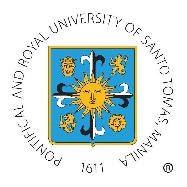 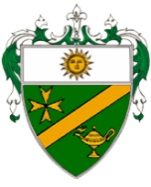 UST COLLEGE OF NURSINGETHICS REVIEW COMMITTEE1st Floor Room 105, St. Martin de Porres Building, España, Manila, Philippines 1015Telephone: (632) 406-1611 local 8362   | (632) 731-5738Email: erc-nursing@ust.edu.phINSTRUCTION:The protocol registration and application form is required for all initial study protocol submission and all study protocol resubmission. Upon completing this form, print this form in Letter size paper, sign this form, and date your signature prior to submission. The protocol registration and application form is required for all initial study protocol submission and all study protocol resubmission. Upon completing this form, print this form in Letter size paper, sign this form, and date your signature prior to submission. SECTION I: APPLICATION INFORMATIONSECTION I: APPLICATION INFORMATIONSECTION I: APPLICATION INFORMATIONSECTION I: APPLICATION INFORMATIONSECTION I: APPLICATION INFORMATIONSECTION I: APPLICATION INFORMATIONStudy Protocol Code:Type of Submission:	2.1 	Initial Review 	2.2 	Resubmission (responses to initial review recommendations or submission of 	studies with investigator-initiated changes prior to ethics approval). 
	NOTE: 	version and date of version must be inserted as a document footer for all 	resubmissions 	2.3 	Application for Exemption from USTCON ERC Review (for official declaration 	of study exemption from ethics review)	2.1 	Initial Review 	2.2 	Resubmission (responses to initial review recommendations or submission of 	studies with investigator-initiated changes prior to ethics approval). 
	NOTE: 	version and date of version must be inserted as a document footer for all 	resubmissions 	2.3 	Application for Exemption from USTCON ERC Review (for official declaration 	of study exemption from ethics review)	2.1 	Initial Review 	2.2 	Resubmission (responses to initial review recommendations or submission of 	studies with investigator-initiated changes prior to ethics approval). 
	NOTE: 	version and date of version must be inserted as a document footer for all 	resubmissions 	2.3 	Application for Exemption from USTCON ERC Review (for official declaration 	of study exemption from ethics review)	2.1 	Initial Review 	2.2 	Resubmission (responses to initial review recommendations or submission of 	studies with investigator-initiated changes prior to ethics approval). 
	NOTE: 	version and date of version must be inserted as a document footer for all 	resubmissions 	2.3 	Application for Exemption from USTCON ERC Review (for official declaration 	of study exemption from ethics review)	2.1 	Initial Review 	2.2 	Resubmission (responses to initial review recommendations or submission of 	studies with investigator-initiated changes prior to ethics approval). 
	NOTE: 	version and date of version must be inserted as a document footer for all 	resubmissions 	2.3 	Application for Exemption from USTCON ERC Review (for official declaration 	of study exemption from ethics review)Date of Submission:[DD/MM/YYYY][DD/MM/YYYY][DD/MM/YYYY][DD/MM/YYYY][DD/MM/YYYY]Study Category: 	4.1 	Research involving human participants 	4.2 	Research involving non-human living vertebrates 	4.3 	Others (please indicate): ___________________________________ 	4.1 	Research involving human participants 	4.2 	Research involving non-human living vertebrates 	4.3 	Others (please indicate): ___________________________________ 	4.1 	Research involving human participants 	4.2 	Research involving non-human living vertebrates 	4.3 	Others (please indicate): ___________________________________ 	4.1 	Research involving human participants 	4.2 	Research involving non-human living vertebrates 	4.3 	Others (please indicate): ___________________________________ 	4.1 	Research involving human participants 	4.2 	Research involving non-human living vertebrates 	4.3 	Others (please indicate): ___________________________________Type of Study: 	5.1 	Experimental/Interventional Research 	5.2	Non-Experimental/Interventional Research (choose one):	5.2.1 	Correlational Research 5.2.2 	Comparative Research  5.2.3 	Methodological/Scale Development Research 5.2.4 	Historical Research 5.2.5 	Evaluative Research 5.2.6 	Epidemiological Study 5.2.7 	Socio-Behavioral Research 5.2.8 	Health Informatics 	5.3	Qualitative Research 	5.4 	Others (please indicate): ___________________________________ 	5.1 	Experimental/Interventional Research 	5.2	Non-Experimental/Interventional Research (choose one):	5.2.1 	Correlational Research 5.2.2 	Comparative Research  5.2.3 	Methodological/Scale Development Research 5.2.4 	Historical Research 5.2.5 	Evaluative Research 5.2.6 	Epidemiological Study 5.2.7 	Socio-Behavioral Research 5.2.8 	Health Informatics 	5.3	Qualitative Research 	5.4 	Others (please indicate): ___________________________________ 	5.1 	Experimental/Interventional Research 	5.2	Non-Experimental/Interventional Research (choose one):	5.2.1 	Correlational Research 5.2.2 	Comparative Research  5.2.3 	Methodological/Scale Development Research 5.2.4 	Historical Research 5.2.5 	Evaluative Research 5.2.6 	Epidemiological Study 5.2.7 	Socio-Behavioral Research 5.2.8 	Health Informatics 	5.3	Qualitative Research 	5.4 	Others (please indicate): ___________________________________ 	5.1 	Experimental/Interventional Research 	5.2	Non-Experimental/Interventional Research (choose one):	5.2.1 	Correlational Research 5.2.2 	Comparative Research  5.2.3 	Methodological/Scale Development Research 5.2.4 	Historical Research 5.2.5 	Evaluative Research 5.2.6 	Epidemiological Study 5.2.7 	Socio-Behavioral Research 5.2.8 	Health Informatics 	5.3	Qualitative Research 	5.4 	Others (please indicate): ___________________________________ 	5.1 	Experimental/Interventional Research 	5.2	Non-Experimental/Interventional Research (choose one):	5.2.1 	Correlational Research 5.2.2 	Comparative Research  5.2.3 	Methodological/Scale Development Research 5.2.4 	Historical Research 5.2.5 	Evaluative Research 5.2.6 	Epidemiological Study 5.2.7 	Socio-Behavioral Research 5.2.8 	Health Informatics 	5.3	Qualitative Research 	5.4 	Others (please indicate): ___________________________________Category of Investigator: 	6.1 	UST Nursing Affiliate  	6.1.1 	UST Nursing Undergraduate Student 	6.1.2	UST Nursing Graduate Student  	6.1.3.	UST Nursing Faculty 	6.2 	UST Affiliate  	6.2.1 	UST Undergraduate Student (specify Faculty/College/Institute): 			__________________________________________________ 	6.2.2	UST Graduate Student  	6.2.3.	UST Faculty (specify Faculty/College/Institute): 				__________________________________________________ 	6.3 	Non-UST Affiliate (specify institution): _______________________
	________________________________________________________(NOTE: This category requires completion of Part III: Authorization and Acknowledgement of Review below) 	6.1 	UST Nursing Affiliate  	6.1.1 	UST Nursing Undergraduate Student 	6.1.2	UST Nursing Graduate Student  	6.1.3.	UST Nursing Faculty 	6.2 	UST Affiliate  	6.2.1 	UST Undergraduate Student (specify Faculty/College/Institute): 			__________________________________________________ 	6.2.2	UST Graduate Student  	6.2.3.	UST Faculty (specify Faculty/College/Institute): 				__________________________________________________ 	6.3 	Non-UST Affiliate (specify institution): _______________________
	________________________________________________________(NOTE: This category requires completion of Part III: Authorization and Acknowledgement of Review below) 	6.1 	UST Nursing Affiliate  	6.1.1 	UST Nursing Undergraduate Student 	6.1.2	UST Nursing Graduate Student  	6.1.3.	UST Nursing Faculty 	6.2 	UST Affiliate  	6.2.1 	UST Undergraduate Student (specify Faculty/College/Institute): 			__________________________________________________ 	6.2.2	UST Graduate Student  	6.2.3.	UST Faculty (specify Faculty/College/Institute): 				__________________________________________________ 	6.3 	Non-UST Affiliate (specify institution): _______________________
	________________________________________________________(NOTE: This category requires completion of Part III: Authorization and Acknowledgement of Review below) 	6.1 	UST Nursing Affiliate  	6.1.1 	UST Nursing Undergraduate Student 	6.1.2	UST Nursing Graduate Student  	6.1.3.	UST Nursing Faculty 	6.2 	UST Affiliate  	6.2.1 	UST Undergraduate Student (specify Faculty/College/Institute): 			__________________________________________________ 	6.2.2	UST Graduate Student  	6.2.3.	UST Faculty (specify Faculty/College/Institute): 				__________________________________________________ 	6.3 	Non-UST Affiliate (specify institution): _______________________
	________________________________________________________(NOTE: This category requires completion of Part III: Authorization and Acknowledgement of Review below) 	6.1 	UST Nursing Affiliate  	6.1.1 	UST Nursing Undergraduate Student 	6.1.2	UST Nursing Graduate Student  	6.1.3.	UST Nursing Faculty 	6.2 	UST Affiliate  	6.2.1 	UST Undergraduate Student (specify Faculty/College/Institute): 			__________________________________________________ 	6.2.2	UST Graduate Student  	6.2.3.	UST Faculty (specify Faculty/College/Institute): 				__________________________________________________ 	6.3 	Non-UST Affiliate (specify institution): _______________________
	________________________________________________________(NOTE: This category requires completion of Part III: Authorization and Acknowledgement of Review below)Purpose of Study: 	7.1 	Academic Requirement (Thesis, Dissertation, Training Requirement) 	7.2 	Independent Research Work 	7.3 	Multi-Institutional or Multi-Country Collaboration 	7.4 	Others (please indicate): ___________________________________ 	7.1 	Academic Requirement (Thesis, Dissertation, Training Requirement) 	7.2 	Independent Research Work 	7.3 	Multi-Institutional or Multi-Country Collaboration 	7.4 	Others (please indicate): ___________________________________ 	7.1 	Academic Requirement (Thesis, Dissertation, Training Requirement) 	7.2 	Independent Research Work 	7.3 	Multi-Institutional or Multi-Country Collaboration 	7.4 	Others (please indicate): ___________________________________ 	7.1 	Academic Requirement (Thesis, Dissertation, Training Requirement) 	7.2 	Independent Research Work 	7.3 	Multi-Institutional or Multi-Country Collaboration 	7.4 	Others (please indicate): ___________________________________ 	7.1 	Academic Requirement (Thesis, Dissertation, Training Requirement) 	7.2 	Independent Research Work 	7.3 	Multi-Institutional or Multi-Country Collaboration 	7.4 	Others (please indicate): ___________________________________Study Title:Study Protocol Synopsis:Please write a synopsis (maximum 500 words) of the study in the space provided below based on the specified components, and indicate page where such components may be found in the full study protocol or in annexes/appendices.  If items are not applicable, indicate by N/A. Attach the full study protocol to this application. Make a diagrammatic workflow and attach it to the study protocol.Technical Synopsis:Objectives and/or Expected OutputLiterature Review rationalizing the DesignResearch DesignSampling Design and Sample Size Inclusion Criteria, Exclusion Criteria, and Withdrawal CriteriaData Collection PlanSpecimen Collection and Processing Plan (include plans for specimen storage, data storage, and duration of storage)Data Analysis Plan (include statistical basis for design, as applicable)Rationalization for Choice of Study Site (including capacity of site to address known risks of study protocol, such as availability of equipment and facilities, as applicable) (Cross reference information with statements provided in the informed consent)Please write a synopsis (maximum 500 words) of the study in the space provided below based on the specified components, and indicate page where such components may be found in the full study protocol or in annexes/appendices.  If items are not applicable, indicate by N/A. Attach the full study protocol to this application. Make a diagrammatic workflow and attach it to the study protocol.Technical Synopsis:Objectives and/or Expected OutputLiterature Review rationalizing the DesignResearch DesignSampling Design and Sample Size Inclusion Criteria, Exclusion Criteria, and Withdrawal CriteriaData Collection PlanSpecimen Collection and Processing Plan (include plans for specimen storage, data storage, and duration of storage)Data Analysis Plan (include statistical basis for design, as applicable)Rationalization for Choice of Study Site (including capacity of site to address known risks of study protocol, such as availability of equipment and facilities, as applicable) (Cross reference information with statements provided in the informed consent)Please write a synopsis (maximum 500 words) of the study in the space provided below based on the specified components, and indicate page where such components may be found in the full study protocol or in annexes/appendices.  If items are not applicable, indicate by N/A. Attach the full study protocol to this application. Make a diagrammatic workflow and attach it to the study protocol.Technical Synopsis:Objectives and/or Expected OutputLiterature Review rationalizing the DesignResearch DesignSampling Design and Sample Size Inclusion Criteria, Exclusion Criteria, and Withdrawal CriteriaData Collection PlanSpecimen Collection and Processing Plan (include plans for specimen storage, data storage, and duration of storage)Data Analysis Plan (include statistical basis for design, as applicable)Rationalization for Choice of Study Site (including capacity of site to address known risks of study protocol, such as availability of equipment and facilities, as applicable) (Cross reference information with statements provided in the informed consent)Please write a synopsis (maximum 500 words) of the study in the space provided below based on the specified components, and indicate page where such components may be found in the full study protocol or in annexes/appendices.  If items are not applicable, indicate by N/A. Attach the full study protocol to this application. Make a diagrammatic workflow and attach it to the study protocol.Technical Synopsis:Objectives and/or Expected OutputLiterature Review rationalizing the DesignResearch DesignSampling Design and Sample Size Inclusion Criteria, Exclusion Criteria, and Withdrawal CriteriaData Collection PlanSpecimen Collection and Processing Plan (include plans for specimen storage, data storage, and duration of storage)Data Analysis Plan (include statistical basis for design, as applicable)Rationalization for Choice of Study Site (including capacity of site to address known risks of study protocol, such as availability of equipment and facilities, as applicable) (Cross reference information with statements provided in the informed consent)Please write a synopsis (maximum 500 words) of the study in the space provided below based on the specified components, and indicate page where such components may be found in the full study protocol or in annexes/appendices.  If items are not applicable, indicate by N/A. Attach the full study protocol to this application. Make a diagrammatic workflow and attach it to the study protocol.Technical Synopsis:Objectives and/or Expected OutputLiterature Review rationalizing the DesignResearch DesignSampling Design and Sample Size Inclusion Criteria, Exclusion Criteria, and Withdrawal CriteriaData Collection PlanSpecimen Collection and Processing Plan (include plans for specimen storage, data storage, and duration of storage)Data Analysis Plan (include statistical basis for design, as applicable)Rationalization for Choice of Study Site (including capacity of site to address known risks of study protocol, such as availability of equipment and facilities, as applicable) (Cross reference information with statements provided in the informed consent)Ethical Considerations SectionProtection of Privacy and Confidentiality of Research Information including Data Protection PlanVulnerability of Research ParticipantsRisks of the Study (include social risks)Benefits of the Study Patient-Related Compensations/Reimbursements/EntitlementsInformed Consent Process and Recruitment ProceduresTerms of reference of collaborative study (as applicable, such as intellectual property agreements and similar concerns)Terms of Available Study-Related InsuranceEthical Considerations SectionProtection of Privacy and Confidentiality of Research Information including Data Protection PlanVulnerability of Research ParticipantsRisks of the Study (include social risks)Benefits of the Study Patient-Related Compensations/Reimbursements/EntitlementsInformed Consent Process and Recruitment ProceduresTerms of reference of collaborative study (as applicable, such as intellectual property agreements and similar concerns)Terms of Available Study-Related InsuranceEthical Considerations SectionProtection of Privacy and Confidentiality of Research Information including Data Protection PlanVulnerability of Research ParticipantsRisks of the Study (include social risks)Benefits of the Study Patient-Related Compensations/Reimbursements/EntitlementsInformed Consent Process and Recruitment ProceduresTerms of reference of collaborative study (as applicable, such as intellectual property agreements and similar concerns)Terms of Available Study-Related InsuranceEthical Considerations SectionProtection of Privacy and Confidentiality of Research Information including Data Protection PlanVulnerability of Research ParticipantsRisks of the Study (include social risks)Benefits of the Study Patient-Related Compensations/Reimbursements/EntitlementsInformed Consent Process and Recruitment ProceduresTerms of reference of collaborative study (as applicable, such as intellectual property agreements and similar concerns)Terms of Available Study-Related InsuranceEthical Considerations SectionProtection of Privacy and Confidentiality of Research Information including Data Protection PlanVulnerability of Research ParticipantsRisks of the Study (include social risks)Benefits of the Study Patient-Related Compensations/Reimbursements/EntitlementsInformed Consent Process and Recruitment ProceduresTerms of reference of collaborative study (as applicable, such as intellectual property agreements and similar concerns)Terms of Available Study-Related InsuranceStudy Duration(in months)(in months)(in months)(in months)(in months)Use of special populations or vulnerable groups 	11.1 	Children (under 18) 	1.12	Indigenous People 	11.3 	Elderly (≥ 65) 	11.4 	People on welfare/social assistance 	11.5 	Poor and unemployed 	11.6 	Patients in emergency care 	11.7 	Homeless persons 	11.8 	Refugees or displaced persons 	11.9 	Patients with incurable diseases 	11.10	Institutionalized individuals 	11.11 	Others (please indicate): ____________________________________ 	11.12 	Not applicable 	11.1 	Children (under 18) 	1.12	Indigenous People 	11.3 	Elderly (≥ 65) 	11.4 	People on welfare/social assistance 	11.5 	Poor and unemployed 	11.6 	Patients in emergency care 	11.7 	Homeless persons 	11.8 	Refugees or displaced persons 	11.9 	Patients with incurable diseases 	11.10	Institutionalized individuals 	11.11 	Others (please indicate): ____________________________________ 	11.12 	Not applicable 	11.1 	Children (under 18) 	1.12	Indigenous People 	11.3 	Elderly (≥ 65) 	11.4 	People on welfare/social assistance 	11.5 	Poor and unemployed 	11.6 	Patients in emergency care 	11.7 	Homeless persons 	11.8 	Refugees or displaced persons 	11.9 	Patients with incurable diseases 	11.10	Institutionalized individuals 	11.11 	Others (please indicate): ____________________________________ 	11.12 	Not applicable 	11.1 	Children (under 18) 	1.12	Indigenous People 	11.3 	Elderly (≥ 65) 	11.4 	People on welfare/social assistance 	11.5 	Poor and unemployed 	11.6 	Patients in emergency care 	11.7 	Homeless persons 	11.8 	Refugees or displaced persons 	11.9 	Patients with incurable diseases 	11.10	Institutionalized individuals 	11.11 	Others (please indicate): ____________________________________ 	11.12 	Not applicable 	11.1 	Children (under 18) 	1.12	Indigenous People 	11.3 	Elderly (≥ 65) 	11.4 	People on welfare/social assistance 	11.5 	Poor and unemployed 	11.6 	Patients in emergency care 	11.7 	Homeless persons 	11.8 	Refugees or displaced persons 	11.9 	Patients with incurable diseases 	11.10	Institutionalized individuals 	11.11 	Others (please indicate): ____________________________________ 	11.12 	Not applicableEndorsing/Unit/ Department/ Institution: 	12.1 	UST (specify Faculty/College/Institute): ________________________ 	12.2 	Non-UST (local, please specify): ______________________________ 	12.3 	Non-UST (foreign institution, specify): _________________________ 	12.1 	UST (specify Faculty/College/Institute): ________________________ 	12.2 	Non-UST (local, please specify): ______________________________ 	12.3 	Non-UST (foreign institution, specify): _________________________ 	12.1 	UST (specify Faculty/College/Institute): ________________________ 	12.2 	Non-UST (local, please specify): ______________________________ 	12.3 	Non-UST (foreign institution, specify): _________________________ 	12.1 	UST (specify Faculty/College/Institute): ________________________ 	12.2 	Non-UST (local, please specify): ______________________________ 	12.3 	Non-UST (foreign institution, specify): _________________________ 	12.1 	UST (specify Faculty/College/Institute): ________________________ 	12.2 	Non-UST (local, please specify): ______________________________ 	12.3 	Non-UST (foreign institution, specify): _________________________Study Site: 	13.1 	UST unit 	13.2 	Non-UST with local IRB/ERB/ERC 	13.3 	Non-UST without local IRB/ERB/ERC 	13.1 	UST unit 	13.2 	Non-UST with local IRB/ERB/ERC 	13.3 	Non-UST without local IRB/ERB/ERC 	13.1 	UST unit 	13.2 	Non-UST with local IRB/ERB/ERC 	13.3 	Non-UST without local IRB/ERB/ERC 	13.1 	UST unit 	13.2 	Non-UST with local IRB/ERB/ERC 	13.3 	Non-UST without local IRB/ERB/ERC 	13.1 	UST unit 	13.2 	Non-UST with local IRB/ERB/ERC 	13.3 	Non-UST without local IRB/ERB/ERCFunding Agency:14.1	(NAME):14.1	(NAME):14.1	(NAME):14.1	(NAME):14.1	(NAME):Funding Agency:TYPE OF FUNDING AGENCY:TYPE OF FUNDING AGENCY:TYPE OF FUNDING AGENCY:TYPE OF FUNDING AGENCY:TYPE OF FUNDING AGENCY:Funding Agency: 	14.2.1 	UST Unit 	14.2.2	UST-CON unit 	14.2.3	Investigator-Initiated 	14.2.4 	PHL Government Agency/Office/Entity 	14.2.5 	Multilateral Agency (UN agencies & Other intergovernmental agencies) 	14.2.6	Private Company or Non-Governmental Organization (NGO) 	14.2.7 	Others (please indicate): ____________________________________ 	14.2.1 	UST Unit 	14.2.2	UST-CON unit 	14.2.3	Investigator-Initiated 	14.2.4 	PHL Government Agency/Office/Entity 	14.2.5 	Multilateral Agency (UN agencies & Other intergovernmental agencies) 	14.2.6	Private Company or Non-Governmental Organization (NGO) 	14.2.7 	Others (please indicate): ____________________________________ 	14.2.1 	UST Unit 	14.2.2	UST-CON unit 	14.2.3	Investigator-Initiated 	14.2.4 	PHL Government Agency/Office/Entity 	14.2.5 	Multilateral Agency (UN agencies & Other intergovernmental agencies) 	14.2.6	Private Company or Non-Governmental Organization (NGO) 	14.2.7 	Others (please indicate): ____________________________________ 	14.2.1 	UST Unit 	14.2.2	UST-CON unit 	14.2.3	Investigator-Initiated 	14.2.4 	PHL Government Agency/Office/Entity 	14.2.5 	Multilateral Agency (UN agencies & Other intergovernmental agencies) 	14.2.6	Private Company or Non-Governmental Organization (NGO) 	14.2.7 	Others (please indicate): ____________________________________ 	14.2.1 	UST Unit 	14.2.2	UST-CON unit 	14.2.3	Investigator-Initiated 	14.2.4 	PHL Government Agency/Office/Entity 	14.2.5 	Multilateral Agency (UN agencies & Other intergovernmental agencies) 	14.2.6	Private Company or Non-Governmental Organization (NGO) 	14.2.7 	Others (please indicate): ____________________________________Study Budget:NOTE: This refers to line item amounts. However, if a separate budget sheet is available, just indicate total amount and attach budget sheetTOTAL BUDGET: _______________________________________________NOTE: This refers to line item amounts. However, if a separate budget sheet is available, just indicate total amount and attach budget sheetTOTAL BUDGET: _______________________________________________NOTE: This refers to line item amounts. However, if a separate budget sheet is available, just indicate total amount and attach budget sheetTOTAL BUDGET: _______________________________________________NOTE: This refers to line item amounts. However, if a separate budget sheet is available, just indicate total amount and attach budget sheetTOTAL BUDGET: _______________________________________________NOTE: This refers to line item amounts. However, if a separate budget sheet is available, just indicate total amount and attach budget sheetTOTAL BUDGET: _______________________________________________Previous ethics approval or clearance issued by other sites: 16.1 Name of Institutional Review Board or Ethics Review Committee:
	_________________________________________________________ 	16.2 	Date of Ethics Approval [DD/MM/YYYY]: _____________________ 	16.3 	Date of Expiration of Approval [DD/MM/YYYY]: _______________ 	16.4 	Not Applicable 16.1 Name of Institutional Review Board or Ethics Review Committee:
	_________________________________________________________ 	16.2 	Date of Ethics Approval [DD/MM/YYYY]: _____________________ 	16.3 	Date of Expiration of Approval [DD/MM/YYYY]: _______________ 	16.4 	Not Applicable 16.1 Name of Institutional Review Board or Ethics Review Committee:
	_________________________________________________________ 	16.2 	Date of Ethics Approval [DD/MM/YYYY]: _____________________ 	16.3 	Date of Expiration of Approval [DD/MM/YYYY]: _______________ 	16.4 	Not Applicable 16.1 Name of Institutional Review Board or Ethics Review Committee:
	_________________________________________________________ 	16.2 	Date of Ethics Approval [DD/MM/YYYY]: _____________________ 	16.3 	Date of Expiration of Approval [DD/MM/YYYY]: _______________ 	16.4 	Not Applicable 16.1 Name of Institutional Review Board or Ethics Review Committee:
	_________________________________________________________ 	16.2 	Date of Ethics Approval [DD/MM/YYYY]: _____________________ 	16.3 	Date of Expiration of Approval [DD/MM/YYYY]: _______________ 	16.4 	Not ApplicablePrincipal Investigator:[Title, Name, Surname][Title, Name, Surname][Title, Name, Surname][Title, Name, Surname][Title, Name, Surname]Birthdate:[DD/MM/YYYY][DD/MM/YYYY][DD/MM/YYYY][DD/MM/YYYY][DD/MM/YYYY]PI Address:[Institutional Address][Institutional Address][Institutional Address][Institutional Address][Institutional Address]PI Telephone:PI Facsimile:PI Mobile:PI Email:Other Ongoing Studies: 	24.1 Title: 	24.1.1 UST ERC Code (if applicable): 	24.1 Title: 	24.1.1 UST ERC Code (if applicable): 	24.1 Title: 	24.1.1 UST ERC Code (if applicable): 	24.1 Title: 	24.1.1 UST ERC Code (if applicable): 	24.3 Title: 	24.3.1 UST ERC Code (if applicable):Other Ongoing Studies: 	24.2 Title: 	24.2.1 UST ERC Code (if applicable): 	24.2 Title: 	24.2.1 UST ERC Code (if applicable): 	24.2 Title: 	24.2.1 UST ERC Code (if applicable): 	24.2 Title: 	24.2.1 UST ERC Code (if applicable): 	24.4 Title: 	24.4.1 UST ERC Code (if applicable):Declaration of Conflict of Interest of PI: 	25.1		I have no conflict of interest in any form (financial, proprietary, 				professional) with sponsor, the study, Co-Investigators, or the site. 	25.1		I have no conflict of interest in any form (financial, proprietary, 				professional) with sponsor, the study, Co-Investigators, or the site. 	25.1		I have no conflict of interest in any form (financial, proprietary, 				professional) with sponsor, the study, Co-Investigators, or the site. 	25.1		I have no conflict of interest in any form (financial, proprietary, 				professional) with sponsor, the study, Co-Investigators, or the site. 	25.1		I have no conflict of interest in any form (financial, proprietary, 				professional) with sponsor, the study, Co-Investigators, or the site.Declaration of Conflict of Interest of PI: 	25.2 	I have personal/family financial interest in the results of the study. 	25.2 	I have personal/family financial interest in the results of the study. 	25.2 	I have personal/family financial interest in the results of the study. 	25.2 	I have personal/family financial interest in the results of the study. 	25.2 	I have personal/family financial interest in the results of the study.Declaration of Conflict of Interest of PI:NATURE:NATURE:Declaration of Conflict of Interest of PI: 	25.3 	I have proprietary interest in the research for which this application is 			being made (patent, trademark, copyright, licensing). 	25.3 	I have proprietary interest in the research for which this application is 			being made (patent, trademark, copyright, licensing). 	25.3 	I have proprietary interest in the research for which this application is 			being made (patent, trademark, copyright, licensing). 	25.3 	I have proprietary interest in the research for which this application is 			being made (patent, trademark, copyright, licensing). 	25.3 	I have proprietary interest in the research for which this application is 			being made (patent, trademark, copyright, licensing).Declaration of Conflict of Interest of PI:NATURE:NATURE:Declaration of Conflict of Interest of PI: 	I have significant financial interests as defined in US 45 CFR Part 94 (Note: This category is only for applications for which this regulation may apply. For information, refer to http://www.ecfr.gov). 	I have significant financial interests as defined in US 45 CFR Part 94 (Note: This category is only for applications for which this regulation may apply. For information, refer to http://www.ecfr.gov). 	I have significant financial interests as defined in US 45 CFR Part 94 (Note: This category is only for applications for which this regulation may apply. For information, refer to http://www.ecfr.gov). 	I have significant financial interests as defined in US 45 CFR Part 94 (Note: This category is only for applications for which this regulation may apply. For information, refer to http://www.ecfr.gov). 	I have significant financial interests as defined in US 45 CFR Part 94 (Note: This category is only for applications for which this regulation may apply. For information, refer to http://www.ecfr.gov).Declaration of Conflict of Interest of PI:NATURE:NATURE:Other investigators with corresponding task description (add additional rows as applicable):Co-Investigator:Task description:Co-Investigator:Task description:Co-Investigator:Task description:Co-Investigator:Task description:Co-Investigator:Task description:Other investigators with corresponding task description (add additional rows as applicable):Co-Investigator:Task description:Co-Investigator:Task description:Co-Investigator:Task description:Co-Investigator:Task description:Co-Investigator:Task description:Other investigators with corresponding task description (add additional rows as applicable):Co-Investigator:Task description:Co-Investigator:Task description:Co-Investigator:Task description:Co-Investigator:Task description:Co-Investigator:Task description:Submitted By:[Title, Name, Surname][Title, Name, Surname][Title, Name, Surname][Title, Name, Surname][Title, Name, Surname]Submitted By:Study Designation:Study Designation:PI Signature:SECTION II: AUTHORIZATION AND ACKNOWLEDGEMENT OF REVIEWThis section should be completed by the signatory official who can sign on behalf of the institution that has oversight on the research site, IF the research site is OUTSIDE the scope of authority of UST-CON and the PI is a non-USTCON personnel. If not applicable, put N/A in all fields. This section is required only for initial submission, provided there are no changes in study protocol information below. In case regional IRB will opt not to review, attach letter of endorsement.SECTION II: AUTHORIZATION AND ACKNOWLEDGEMENT OF REVIEWThis section should be completed by the signatory official who can sign on behalf of the institution that has oversight on the research site, IF the research site is OUTSIDE the scope of authority of UST-CON and the PI is a non-USTCON personnel. If not applicable, put N/A in all fields. This section is required only for initial submission, provided there are no changes in study protocol information below. In case regional IRB will opt not to review, attach letter of endorsement.SECTION II: AUTHORIZATION AND ACKNOWLEDGEMENT OF REVIEWThis section should be completed by the signatory official who can sign on behalf of the institution that has oversight on the research site, IF the research site is OUTSIDE the scope of authority of UST-CON and the PI is a non-USTCON personnel. If not applicable, put N/A in all fields. This section is required only for initial submission, provided there are no changes in study protocol information below. In case regional IRB will opt not to review, attach letter of endorsement.Study Protocol Title with Version Number and Date:Principal Investigator:[Title, Name, Surname][Title, Name, Surname]This is to certify that the [NAME OF RESEARCH SITE]:Has no local Institutional Review Board/ Ethics Review Committee; and, Authorizes and acknowledges the University of Santo Tomas College of Nursing – Ethics Review Committee (USTCON-ERC), located at the 1st Floor Room 108, San Martin de Porres Building, España Boulevard, Sampaloc, Manila, Philippines 1015, to perform the ethical review of the abovementioned protocol in accordance with international ethical standards and national regulatory requirements, and oversee the conduct of the research which includes progress monitoring, adverse event monitoring, and site visits.This is to certify that the [NAME OF RESEARCH SITE]:Has no local Institutional Review Board/ Ethics Review Committee; and, Authorizes and acknowledges the University of Santo Tomas College of Nursing – Ethics Review Committee (USTCON-ERC), located at the 1st Floor Room 108, San Martin de Porres Building, España Boulevard, Sampaloc, Manila, Philippines 1015, to perform the ethical review of the abovementioned protocol in accordance with international ethical standards and national regulatory requirements, and oversee the conduct of the research which includes progress monitoring, adverse event monitoring, and site visits.This is to certify that the [NAME OF RESEARCH SITE]:Has no local Institutional Review Board/ Ethics Review Committee; and, Authorizes and acknowledges the University of Santo Tomas College of Nursing – Ethics Review Committee (USTCON-ERC), located at the 1st Floor Room 108, San Martin de Porres Building, España Boulevard, Sampaloc, Manila, Philippines 1015, to perform the ethical review of the abovementioned protocol in accordance with international ethical standards and national regulatory requirements, and oversee the conduct of the research which includes progress monitoring, adverse event monitoring, and site visits.Name of Research Site:Address of Research Site:Signatory Official:[Title, Name, Surname][Title, Name, Surname]Position of Official:Signature:Date of Signature: [DD/MM/YYYY]